.#16 count intro (Start on the Word……..Today). Approx 8 seconds. Track approx 2 mins 11 secs.Track downloadable from iTunes.co.uk .Right Side Rock, Right Cross Shuffle, Left Side Rock, Left Cross Shuffle.Right Side Together Right Back, Left Side Together Left Forward, Right Shuffle Forward.Left Forward Rock, Left Shuffle Back, Right Back Rock, Right Step ¼ Turn Left.Right Cross Sweep Left, Left Cross Sweep Right, Right Jazzbox Cross.Have FunContact: deemusk@btinternet.com.Runaway Cha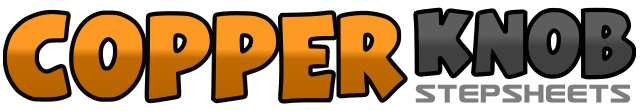 .......Count:32Wall:4Level:Beginner Cha Cha.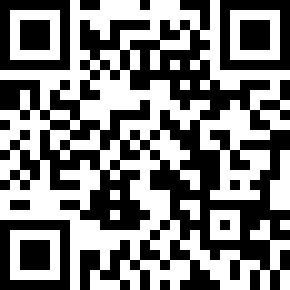 Choreographer:Dee Musk (UK) - June 2017Dee Musk (UK) - June 2017Dee Musk (UK) - June 2017Dee Musk (UK) - June 2017Dee Musk (UK) - June 2017.Music:Needles and Pins - The Searchers : (Album: British Mod Northern Rock and Soul 1960's)Needles and Pins - The Searchers : (Album: British Mod Northern Rock and Soul 1960's)Needles and Pins - The Searchers : (Album: British Mod Northern Rock and Soul 1960's)Needles and Pins - The Searchers : (Album: British Mod Northern Rock and Soul 1960's)Needles and Pins - The Searchers : (Album: British Mod Northern Rock and Soul 1960's)........1,2Rock R to R side, recover weight to L.3&4Cross R over L, step L to L side, cross R over L.5,6Rock L to L side, recover weight to R.7&8Cross L over R, step R to R side, cross L over R.      (12 o’clock).1-3Step R to R side, close L beside R, step back on R.4-6Step L to L side, close R beside L, step forward on L.7&8Step forward on R, close L beside R, step forward on R.  (12 o’clock).1,2Rock forward on L, recover weight to R.3&4Step back on L, close R beside L, step back on L.5,6Rock back on R, recover weight to L.7,8Step forward on R, make a ¼ turn L (weight on L).   (9 o’clock).1,2Cross R over L, sweep L round to in front of R.3,4Cross L over R, sweep R round to in front of L.5-8Cross R over L, step back on L, step R to R side, cross L over R. (9 o’clock).